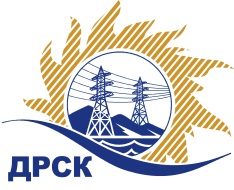 Акционерное Общество«Дальневосточная распределительная сетевая  компания»(АО «ДРСК»)Справка по результатам процедуры вскрытия конвертов с заявками           Способ и предмет закупки: открытый запрос предложений на право заключения Договора на поставку: Лот № 3 Компоненты системы учета второго типа (в рамках создания АИИС КУЭ РРЭ в филиалах АО "ДРСК") (СЕ);Лот № 4 Компоненты системы учета пятого типа (в рамках создания АИИС КУЭ РРЭ в филиалах АО "ДРСК") (СЭТ)Закупка 161.Протокол вскрытия № 268/ МТПиР -В от 28.02.2017 г.Основание для проведения закупки: ГКПЗ 2017 г.Планируемая стоимость закупки в соответствии с ГКПЗ: Лот № 3 - 708 566,00 руб., без учета НДС;  - 836 107,88 руб., с учетом НДС.Лот № 4 - 139 691,00 руб., без учета НДС;  - 164 835,38 руб., с учетом НДС.Информация о результатах вскрытия конвертов:В ходе проведения запроса предложений было получено 2 заявки по Лоту№3  и 3 заявки по Лоту №4, конверты с которыми были размещены в электронном виде на Торговой площадке Системы www.b2b-energo.ru.Вскрытие конвертов было осуществлено в электронном сейфе организатора запроса предложений на Торговой площадке Системы www.b2b-energo.ru автоматически.Дата и время начала процедуры вскрытия конвертов с предложениями участников:08:00 (время московское) 28.02.2017 г.Место проведения процедуры вскрытия конвертов с предложениями участников:Торговая площадка Системы www.b2b-energo.ru.В конвертах обнаружены предложения следующих участников запроса предложений:Лист присутствия членов Закупочной комиссии, принявших участие в процедуре вскрытия конвертов: Дата: 28.02.2017Чуясова Е.Г.т.397-268№Наименование участника и его адресПредмет заявки на участие в запросе ценЛот № 3 Компоненты системы учета второго типа (в рамках создания АИИС КУЭ РРЭ в филиалах АО "ДРСК") (СЕ)Лот № 3 Компоненты системы учета второго типа (в рамках создания АИИС КУЭ РРЭ в филиалах АО "ДРСК") (СЕ)Лот № 3 Компоненты системы учета второго типа (в рамках создания АИИС КУЭ РРЭ в филиалах АО "ДРСК") (СЕ)1АО "Энергомера" (355000, г. Ставрополь, ул. Ленина, 415)Цена: 835 800,00 руб.  с НДС(цена без НДС: 708 305,08 руб.)Срок завершения поставки: до 31 мая 2017 года (с правом досрочной поставки).Условия оплаты: в течение 60 календарных дней с даты подписания акта сдачи-приемки оборудования. Гарантийный срок: 18 месяцев.Предложение действительно до 29 мая 2017 г.2ООО "ЭНЕРГОПРОЕКТ" (355000, г. Ставрополь, ул. Апанасенковская, д. 4)Цена: 836 107,88 руб. с НДС(цена без НДС: 708 566,00 руб.)Срок завершения поставки: до 31 мая 2017 года (с правом досрочной поставки).Условия оплаты: в течение 60 календарных дней с даты подписания акта сдачи-приемки оборудования. Гарантийный срок: 18 месяцев.Предложение действительно до 29 мая 2017 г.Лот № 4 Компоненты системы учета пятого типа (в рамках создания АИИС КУЭ РРЭ в филиалах АО "ДРСК") (СЭТ)Лот № 4 Компоненты системы учета пятого типа (в рамках создания АИИС КУЭ РРЭ в филиалах АО "ДРСК") (СЭТ)Лот № 4 Компоненты системы учета пятого типа (в рамках создания АИИС КУЭ РРЭ в филиалах АО "ДРСК") (СЭТ)1АО "Энергомера" (355000, г. Ставрополь, ул. Ленина, 415)Цена: 108 000,00 руб. с НДС(цена без НДС: 91 525,43 руб.)Срок завершения поставки: до 31 мая 2017 года (с правом досрочной поставки).Условия оплаты: в течение 60 календарных дней с даты подписания акта сдачи-приемки оборудования. Гарантийный срок: 60 месяцев.Предложение действительно до 29 мая 2017 г.2АО "ННПО имени М.В.Фрунзе" (603950, г. Нижний Новгород, пр-т Гагарина, д. 174)Цена: 153 888,00 руб. с НДС(цена без НДС: 130 413,56 руб.)Срок завершения поставки: до 31 мая 2017 года.Условия оплаты: в течение 60 календарных дней с даты подписания акта сдачи-приемки оборудования. Гарантийный срок: 36 месяцев.Предложение действительно до 29 мая 2017 г.3ООО "ЭНЕРГОПРОЕКТ" (355000, г. Ставрополь, ул. Апанасенковская, д. 4)Цена: 164 835,38 руб. с НДС(цена без НДС: 139 691,00 руб.)Срок завершения поставки: до 31 мая 2017 года (с правом досрочной поставки).Условия оплаты: в течение 60 календарных дней с даты подписания акта сдачи-приемки оборудования. Гарантийный срок: 60 месяцев.Предложение действительно до 29 мая 2017 г.№Ф.И.О.Подпись1Коржов С.А. – Зам. Председателя Закупочной комиссии 2 уровня АО «ДРСК» 2 уровня2Елисеева М.Г. – ответственный секретарь Закупочной комиссии 2 уровня АО «ДРСК»